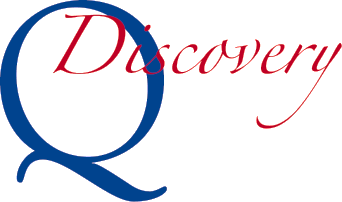 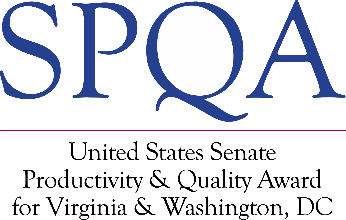 Submission of this form signals your organization’s intention to participate in the Virginia SPQA Discovery Program. SPQA will expect a Discovery Self-Assessment in not less than 60 days and not greater than 6 months from the date of this Intent. Please complete and email this form to U.S. Senate Productivity and Quality Award (SPQA) at Programs.Services@spqa-va.org.Date: Contact InformationBusiness InformationSPQA Charge InformationImportant: Please retain a copy of this form, as it will need to be resubmitted with your Self-Assessment and Participant Fee.Organization Name:Highest Ranking Official:Title: Point of Contact (POC): POC Title: POC Phone: POC E-mail: Organization Address:City, State, Zip:      ,      ,      Organization Category: Manufacturing/ Service   Education  Healthcare   Government Manufacturing/ Service   Education  Healthcare   Government Manufacturing/ Service   Education  Healthcare   GovernmentOrganization Structure: Profit   Not-For-Profit# of Employees:Main Product of Service: Your “Intent to Apply” fee is $750.00SPQA will send an invoice and contact you to arrange payment.